Publicado en Santa Pola el 18/06/2019 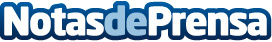 Cerrajeros Santa Pola AC sigue con su expansión por Urbanova y alrededoresCerrajeros Santa Pola AC abre nuevos negocios en otras localidades de la provincia de AlicanteDatos de contacto:Cerrajeros Santa Pola ACCerrajeros Santa Pola605 903 344Nota de prensa publicada en: https://www.notasdeprensa.es/cerrajeros-santa-pola-ac-sigue-con-su Categorias: Bricolaje Valencia Construcción y Materiales http://www.notasdeprensa.es